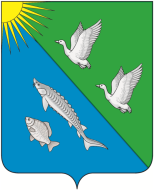 АДМИНИСТРАЦИЯСЕЛЬСКОГО ПОСЕЛЕНИЯ ЛЯМИНАСургутского районаХанты-Мансийского автономного округа – ЮгрыПОСТАНОВЛЕНИЕ-проектО внесении изменений в постановление администрации сельского поселения Лямина от 24.05.2017 года № 32 В целях приведения муниципального правового акта администрации сельского поселения Лямина в соответствие с действующим законодательством:1. Внести в приложение к постановлению администрации сельского поселения Лямина от 24.05.2017 года № 32 «Об утверждении административного регламента осуществления  муниципального контроля за     обеспечением сохранности автомобильных дорог местного значения в    границах муниципального образования сельское поселение Лямина» (с изменениями от   07.12.2017 № 67, от 19.06.2018 № 27) следующие изменения:1.1. Подпункт в пункта 3.3.5 раздела 3 изложить в следующей редакции: «в) начала осуществления юридическим лицом, индивидуальным предпринимателем предпринимательской деятельности в соответствии с представленным в уполномоченный в соответствующей сфере деятельности орган государственного контроля (надзора) уведомлением о начале осуществления отдельных видов предпринимательской деятельности в случае выполнения работ или предоставления услуг, требующих представления указанного уведомления.».2. Обнародовать настоящие постановление и разместить на официальном сайте сельского поселения Лямина.3. Контроль за выполнением постановления возложить на главу сельского поселения Лямина.Глава сельского поселения Лямина                       	  	      А.А. Дизер«_»_____2021 года с.п. Лямина№ _